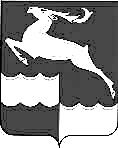 АДМИНИСТРАЦИЯНЕДОКУРСКОГО СЕЛЬСОВЕТА КЕЖЕМСКОГО РАЙОНАКРАСНОЯРСКОГО КРАЯ ПОСТАНОВЛЕНИЕ22 апреля 2020 года                             п. Недокура                                            №  30-пО  внесении изменений  в Постановление от 23.10.2013  № 71-п « Об    утверждении положения об оплате труда работников муниципальных учреждений физической культуры и спорта»В целях приведения нормативно-правовых актов Недокурского сельсовета в соответствии с действующим законодательством, руководствуясь Уставом Недокурского сельсовета, ПОСТАНОВЛЯЮ:1. В постановление от 23.10.2013  №71 « Об утверждении положения об оплате труда работников муниципальных учреждений физической культуры и спорта», внести следующие изменения: 1.1 Пункт 2.1 Раздела II. Положения, изложить в новой редакции, согласно приложению к настоящему постановлению.2. Постановление  вступает в силу после официального опубликования в периодическом издании «Недокурская Газета», но не ранее 01.06.2020 года  и подлежит размещению на официальном сайте администрации.      3. Контроль за исполнением настоящего постановления оставляю за собой.Глава Недокурского сельсовета                                                              В.И. ПросоваяПриложение к постановлению № 30-п от                                                                                               от 22.04.2020II. МИНИМАЛЬНЫЕ РАЗМЕРЫ ОКЛАДОВ (ДОЛЖНОСТНЫХ ОКЛАДОВ), СТАВОК ЗАРАБОТНОЙ ПЛАТЫ2.1. Минимальные размеры окладов (должностных окладов), ставок заработной платы по должностям общеотраслевых профессий рабочих устанавливаются на основе отнесения занимаемых ими должностей к квалификационным уровням ПКГ, утвержденным Приказом Министерства здравоохранения и социального развития Российской Федерации от 27.02.2012 N165н "Об утверждении профессиональных квалификационных групп должностей работников физической культуры и спорта":Квалификационные уровниМинимальные размеры окладов (должностных окладов), ставок заработной платы, (руб.)ПКГ должностей работников физической культуры и спорта должностей первого уровня:ПКГ должностей работников физической культуры и спорта должностей первого уровня:1 квалификационный уровень37832 квалификационный уровень6027ПКГ должностей работников физической культуры и спорта должностей второго уровня:ПКГ должностей работников физической культуры и спорта должностей второго уровня:1 квалификационный уровень75592 квалификационный уровень90403 квалификационный уровень8074